МИНИСТЕРСТВО ОБРАЗОВАНИЯ МОСКОВСКОЙ ОБЛАСТИГОСУДАРСТВЕННОЕ БЮДЖЕТНОЕ ОБЩЕОБРАЗОВАТЕЛЬНОЕ УЧРЕЖДЕНИЕМОСКОВСКОЙ ОБЛАСТИ«СЕРГИЕВО-ПОСАДСКИЙ ФИЗИКО-МАТЕМАТИЧЕСКИЙ ЛИЦЕЙ»141300, Московская область, г. Сергиев Посад, ул. Карла Маркса, д.3. Тел.\ факс: (496) 540-45-48  E-mail:  sp1000@yandex.ru                    http://ФМЛ.РФЛицензия Министерства образования  Московской области: 50 Л 01 № 0010064 от 18.10.2019 (регистрационный № 78184)(переименовано согласно уставу от 11.09.2020 года)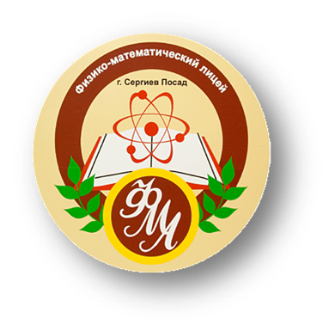 УТВЕРЖДАЮ:Директор МБОУ ФМЛ                     __________ О.А. Макарова« 02 » сентября  2019 годаПлан работы Совета старшеклассников(2019 -2020 учебный год)месяцНаименование деятельностиответственныесентябрь октябрь- анализ работы Совета старшеклассников за 2018 -2019 учебный год;- организация деятельности в 2019 -2020 учебном году (план работы);- выборы и утверждение Совета старшеклассников;- ознакомление с нормативными документами;- организация и проведение традиционных мероприятий: праздник «День знаний»;Единый  классный час «Всероссийский урок  безопасности»; классный час "Права и обязанности учащихся"; Школа актива «Я – лидер»: выбор председателя Совета; Выпуск электронной газеты «Я за здоровый образ жизни»Подготовка и проведение-Дня учителя: праздничный концерт  «Цветы нашего сада…» - радиопередачи «Если не было б учителя…»подготовка и проведение Дня самоуправлениявыпуск праздничной газеты;-Акции  «Память» «Нашим родным  фронтовикам посвящается…»(старт акции, финал – май)-Дня  лицеиста:Игра "Интеллектуальный марафон" «Лицейское братство», -Турнира ФМЛ по шахматам (9-11 классы)-Подведение итогов работы за 1 четверть- плана работы в осенние каникулы заместитель директора по УВР,совет старшеклассниковсовет старшеклассниковактив 10 классовактив 9, 11 классовноябрь декабрь- Подведение итогов работы Совета Старшеклассников на осенних каникулах.- Организация работы «Кабинет здоровья»:- Выпуск электронной газеты «Вакцинация – путь к здоровью нации»;-Организация выставки фотовыставки «Времена года»;- Участие в районных соревнованиях по теннису (9-11 классы)- проведение «Экологической тропы»: заочное путешествие по музеям – заповедникам;Неделя правовой помощи. Организация кабинета юридической консультации(10 класс)Организация правового турнира- Проведение Недели славы, посвященной Битве под Москвой;- Акция «Память» (возложение цветов к мемориалу «Вечный огонь»)-Подготовка виртуальной книги Памяти.- Организация выставок:Фотовыставка "Чудеса вокруг нас"; выставка картин художников Сергиева Посада.-Организация и проведение:мастерской Деда Мороза; Новогоднего вечера – карнавала; выпуска новогодней радиопередачи «Счастливый    Новый год!», музыкальных перемен, конкурса новогодних самодельных  елок.заместитель директора по УВР,совет старшеклассниковактив 9 классовактив 10 классовактив 11 классовсовет старшеклассниковактивы классовянварь февраль  - Подведение итогов работы Совета за первое полугодие.- Организация праздника, посвященного Татьяниному дню «Есть имя чудное – Татьяна».- Организация работы Клуба  интересных встреч: встречи с представителями различных профессий;- Проведение недели гуманитарных наук в рамках празднования Победы в Великой Отечественной войне.- Организация выставки картин  «Как прекрасен этот мир»;- Возложение цветов к памятнику воинам – интернационалистам, город Сергиев Посад;- Выпуск  презентаций, посвящённых Дню защитника Отечества «Нам дороги эти позабыть нельзя…»;-Проведение историко-патриотической игры - Организация и проведение спортивно – оздоровительного праздника, посвященного Дню защитника Отечества. заместитель директора по УВР,совет старшеклассниковактив 9 классовактив 10 классовсовет старшеклассниковмартапрельОрганизация и проведение лирической поздравительной программы «Для милых, красивых, любимых…»- Проведение Всемирного дня  борьбы с туберкулёзом – познавательная игра «Как возникают болезни?»- Деловая игра "В мире профессий"День Земли (театрализованная викторина «Живи, Земля, живи!»);-Организация познавательного квеста «Космические первооткрыватели»- Организация и проведение Дня  Земли:Экологическая конференция "Мой край родной";-Трудовой десант (организация месячника по благоустройству школьной территории)- Единый день здорового питания «Вкусная и здоровая пища» Совет старшеклассников.заместитель директора по УВР,совет старшеклассниковактив 9 классовмай- Подготовка мероприятий к  празднованию Дня Победы;- Акция «Память» (возложение цветов к мемориалу «Вечный огонь»);- Участие в акции «Георгиевская лента».- Итоговое собрание Совета старшеклассников:Школа актива: деловая игра «Ромашка» (планирование внеурочной работы на будущий учебный год);- Организация Праздника  "Последний звонок"- Обсуждение кандидатур в актив Совета старшеклассников на будущий год.заместитель директора по УВР,совет старшеклассниковактив 10, 11 классов